Meiosis Guided NotesOrganisms that _____________________ sexually are made up of ______ different types of cells.Somatic Cells are “____________” cells and contain the normal number of chromosomes - called the “________________” number (the symbol is ______). EX: skin cells, brain cellsGametes are the “_________” cells and contain only __________ the normal number of chromosomes - called the “_____________” number (the symbol is ________).  Sperm cells and ova (eggs) are gametes. 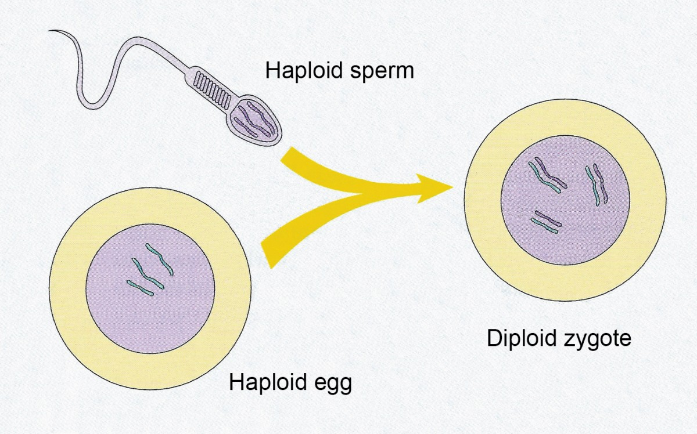 The ____________ gamete is the sperm.  The _________________ gamete is the ovum.Fertilization, the joining of the _______________ and _________________, results in the formation of the ______________________ (fertilized egg).  If an organism has the ________________ number (2n) it has a matching pair of _____________________   ___________________________ for each chromosome number. One of the homologues comes from the _________________ (and has the mother’s DNA) and the other homologue comes from the ___________________ (and has the father’s DNA).  Most organisms are _________________. Humans have _______ sets of chromosomes, therefore humans have __________ total chromosomes.  The diploid number for humans is 46 (46 chromosomes per cell).Genes are located on ________________________.  ________________ are alternate forms of a gene.          EX: The gene for eye color is on a chromosome, it can have several different alleles: blue, brown, green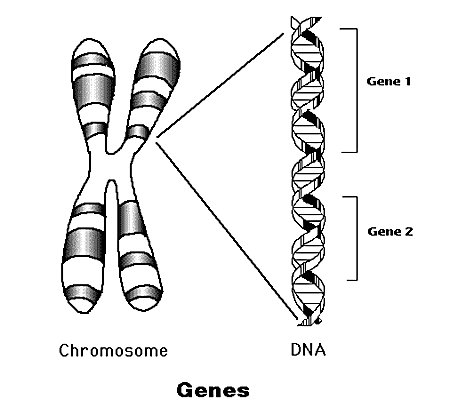 Homologous chromosomes are ____________ of chromosomes (maternal and paternal) that are similar in ____________ and _____________.  Homologous pairs (_______________) carry genes controlling the same inherited traits.  Each ___________ (position of a gene) is in the same position on homologues.  Humans have _______ pairs of homologous chromosomes.	                 22 pairs of autosomes                         1 pair of sex chromosomesRemember that homologous chromosomes may not be identical because one comes from the mother and one from the father.  Humans have 23 sets of ____________________ chromosomes.  Each homologous set is made up of 2 homologues.Autosomes code for most of the offspring’s ______________.  In humans the “________________” are sets 1 – 22.The sex chromosomes code for the _________ of the offspring.  If the _________________ has two “X” chromosomes it will be a female.  If the offspring has one “X” chromosome and one “Y” chromosome it will be a _____________.  In humans the “sex chromosomes” are the ________ set. ______________ is the process by which ”_________________” (sex cells) , with half the number of chromosomes, are produced.  During Meiosis diploid cells are reduced to haploid cells Diploid (2n)     	Haploid (n)If meiosis did not occur the ___________________ number in each new generation would _____________ and the offspring would die. Meiosis is two _______ _________________ (called meiosis I and meiosis II) with only one _________________ of chromosomes. Meiosis in males is called ___________________________ and produces _____________.  Meiosis in females is called ________________________ and produces ___________.Interphase I - Similar to ____________ interphase. Chromosomes replicate (S phase). Each duplicated _______________ consists of two identical sister _________________ attached at their ______________________.  Centriole pairs also replicate.Stages of Meiosis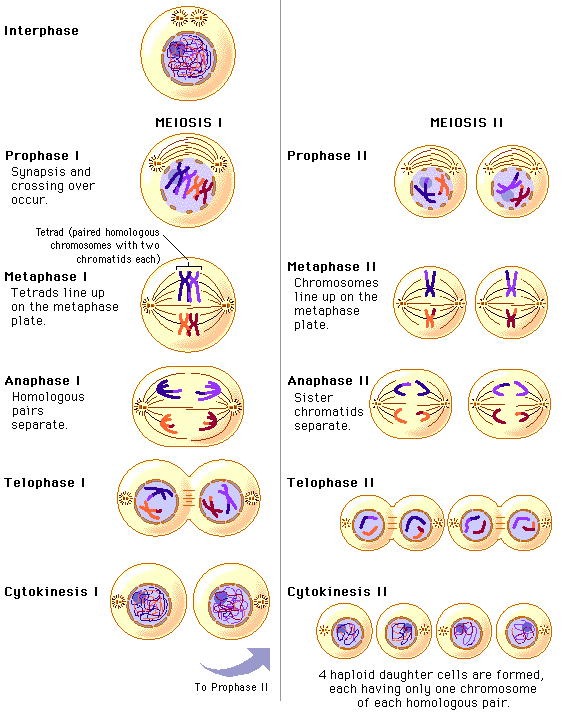 Meiosis I (four phases) Cell division that reduces the ______________________ number by ____________.Four phases:a.	prophase Ib.	metaphase Ic.	anaphase Id.	telophase IProphase I  Longest and most __________ phase. 90% of the meiotic process is spent in Prophase I.  Spindle fibers form, centrioles move to the poles and nuclear envelope dissolves.Chromatin condenses into replicated chromosomes ( 2  ___________ _________________).  As homologous chromosomes condense, ________________ occurs:  homologous chromosomes come togetherDuring synapsis (Prophase I) “____________ ___________” occurs. Crossing over is one of the two major occurrences of Meiosis (The other is non-disjunction).  During crossing over segments of _____________ break off and reattach to the paired homologous chromosome. This leads to greater genetic ___________________!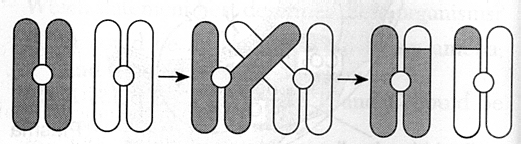 Metaphase ISpindle fibers attach to the _________________________ of each homologous chromosomePairs of _______________________ chromosomes line up at the equator of the cell.This is a major difference between Meiosis and Mitosis. Recall in Mitosis, individual chromosomes line up at the equator.Independent _______________ occurs:i.  Orientation of homologous pair to poles is ________________.ii.  Leads to greater genetic __________________Anaphase I______________________ chromosomes separate and move towards the poles.Sister chromatids remain attached at their ______________________.Telophase IChromosomes uncoil and spindle fibers break down. Nuclear envelopes form around the DNA at each pole creating 2 __________________.Each pole now has one of the 2 homologous chromosomes consisting of 2 sister chromatids. The sister chromatids may not be identical due to ___________________ _______________. Cytokinesis occurs and two haploid daughter cells are formed. Because there is only one copy of each chromosome at each pole, the chromosome number is said to be ______________________.Meiosis IINo interphase II (or very short period call interkinesis - no _________  __________________)Meiosis II is similar to _______________Prophase IISame as prophase in ___________________Metaphase IISame as _____________________ in mitosisAnaphase IIsame as anaphase in mitosis_________ _________________ separateTelophase IISame as telophase in mitosis_________________ formCytokinesis occursRemember:	four haploid daughter cells are produced.______________________ = sperm or eggNon-disjunction is one of the two major occurrences.  The other is ________________ __________.  _____-______________ is the failure of homologous chromosomes, or sister chromatids, to _______________________ during meiosis.  Non-disjunction results in the production of ___________________ with abnormal chromosome number.  An abnormal chromosome number (abnormal amount of DNA) is ___________________ to the offspring.Non-disjunction is the failure of homologous chromosomes, or sister chromatids, to separate during ___________________________ . Non-disjunction results in the production of zygotes with abnormal chromosome numbers…… remember…. An abnormal chromosome number (abnormal amount of DNA) is damaging to the offspring.Non-disjunction is displayed in one of two fashions.  The first is called ___________________, the second is called ____________________. If an organism has Trisomy 18 it has three chromosomes in the 18th set, Trisomy 21…. Three chromosomes in the 21st set. If an organism has Monosomy 23 it has only one ______________________ in the 23rd set.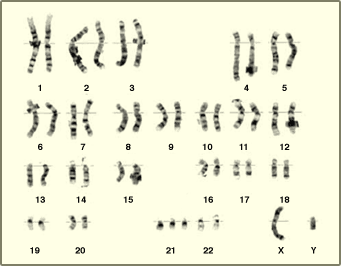  Common Non-disjunction disordersDown’s Syndrome – Trisomy 21Turner’s Syndrome – Monosomy 23 (X)Kleinfelter’s Syndrome – Trisomy 23 (XXY)Edward’s Syndrome – Trisomy 18An _________________________ is a procedure a pregnant woman can have in order to detect some genetics disorders such as non-disjunction.One of the ways to analyze the amniocentesis is to make a ____________________.  What genetic disorder does this karyotype show?_________________ 21 - Down’s Syndrome